DatenblattRollmaterialdatenbeschaffung für IT-Systeme der SBB-Infrastruktur / TrassenvergabeLokomotiven und TriebzügeDie im vorliegenden Datenblatt erfragten Parameter werden für die betriebliche Planung und Trassenvergabe benötigt (Datenbasis NeTS, FOS, RCS und ZLR). Bitte füllen Sie die untenstehende Tabelle vollständig aus oder geben Sie sie dem Fahrzeughersteller zur Angabe der Parameter weiter. Für alle oder Teile der benötigten Parameter kann auch eine separate Fahrzeugdokumentation eingereicht werden.Falls mehrere Ausführungen desselben Fahrzeugs existieren (z.B. 4- und 6-teilige Einheiten), bitte separat aufführen (Spalte einfügen oder Tabelle kopieren). Rücksendung und Fragen bitte an rollmaterialdaten@sbb.chBeispiel Z/V-Diagramm: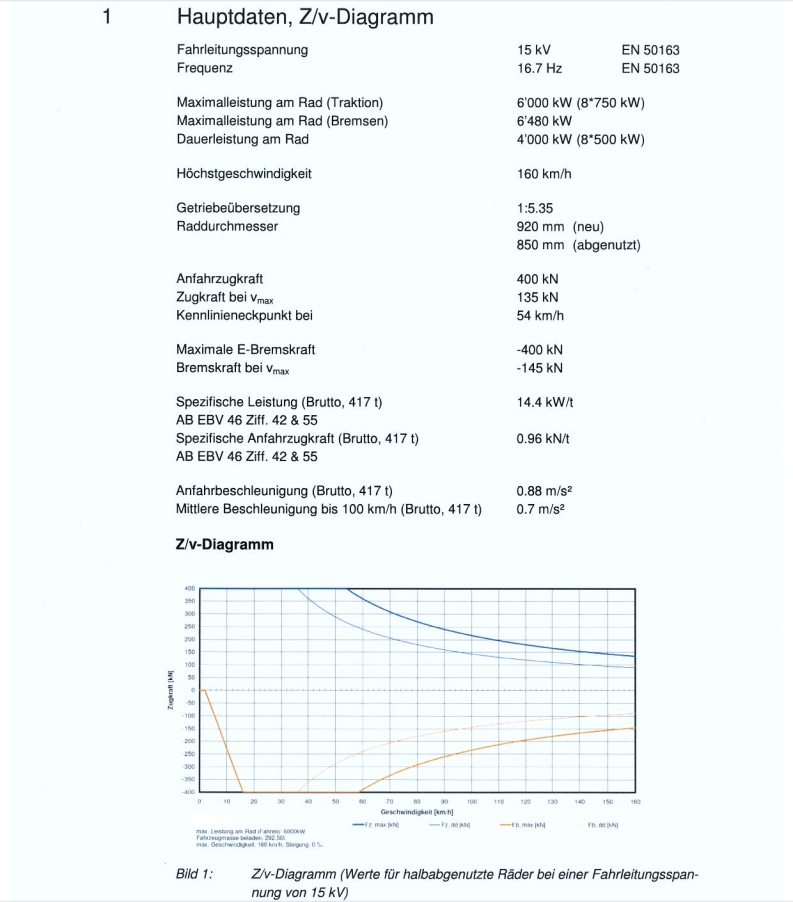 Beispiel für eine tabellarische Darstellung des Z/V Diagramms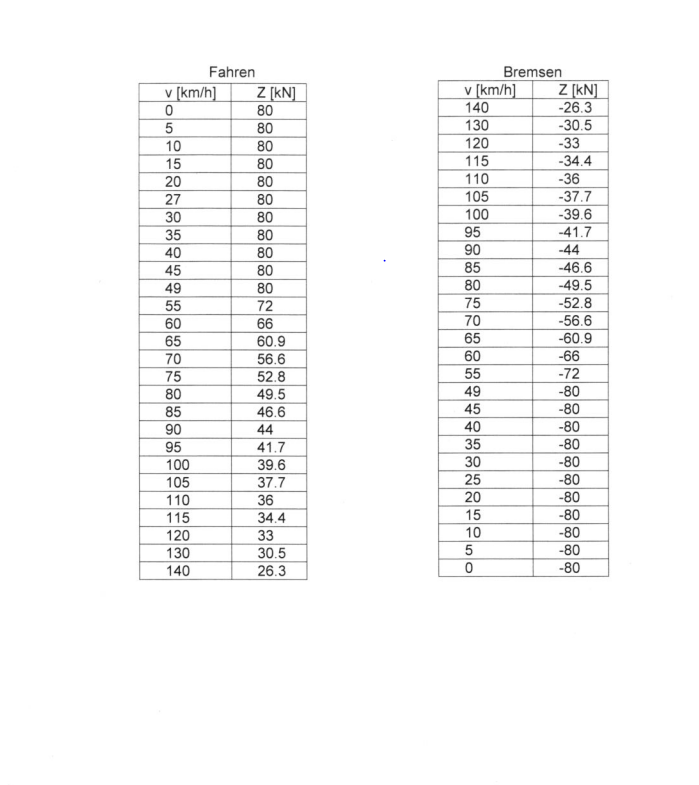 Formel für Fahrwiderstandsparameter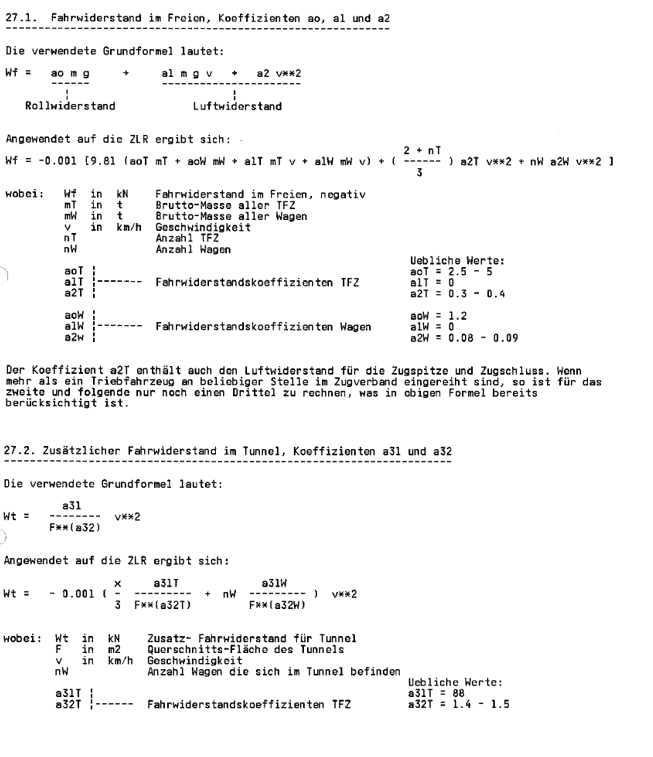 I-NAT-SAZ-SDS-FDY, BernV. 10, 23.05.2022FeldBeschreibungauszufüllen:TriebfahrzeugnameTechnische Bezeichnung gemäss Fahrzeugzulassung vom BAVEvtl. BeschreibungProduktname, Betreiber, Modell, Eigenschaften (z.B. Mehrsystemfähig, etc.)HerstellerBremsgewicht G [t]Gemäss Betriebsbewilligung BAVBremsgewicht P [t]Gemäss Betriebsbewilligung BAVBremsgewicht R [t]Gemäss Betriebsbewilligung BAVBremsgewicht R+E [t]Gemäss Betriebsbewilligung BAVBremsgewicht R+Mg [t]Gemäss Betriebsbewilligung BAVAnrechenbares Bremsgewicht RADN [t]Gemäss Zulassung BAVRADN-Zug- und Bremsreihe (max.)Nur bei Triebzügen, zur Kontrolle. Z.B. R 135, N 180Faktor der rotierenden Masse (Rho Brutto) [-]Bildet zusätzliches Massenträgheitsmoment durch Antrieb ab, dimensionsloser Faktor bezogen auf Bruttogewicht. Masse der rotierenden Elemente. Bsp. 1.15 Max. Geschwindigkeit [km/h]Gemäss Fahrzeugzulassung BAVLänge [m] über PufferDienstgewicht (Tara) [t]Betriebsmasse betriebsbereites Fahrzeug nach EN 15663Max. Zuladung [t] (dynamische Kompatibilität)Zuladung für Auslegungsmasse bei normaler Zuladung nach EN 15663 und I-50064 (100% Sitzplätze plus mindestens 160 kg/m2 Stehplätze für Fernverkehr oder 280 kg/m2 Stehplätze für Regionalverkehr) Max. Zuladung [t] (statische Kompatibilität)Zuladung für Auslegungsmasse bei aussergewöhnlicher Zuladung nach EN 15663 und I-50064 (100% Sitzplätze plus mindestens 225 kg/m2 Stehplätze für Fernverkehr oder 357 kg/m2 Stehplätze für Regionalverkehr) Zulässiges Gesamtgewicht [t](dynamische Kompatibilität)Auslegungsmasse bei normaler Zuladung nach EN 15663 und I-50064 (100% Sitzplätze plus mindestens 160 kg/m2 Stehplätze für Fernverkehr oder 280 kg/m2 Stehplätze für Regionalverkehr)Zulässiges Gesamtgewicht [t](statische Kompatibilität)Auslegungsmasse bei aussergewöhnlicher Zuladung nach EN 15663 und I-50064 (100% Sitzplätze plus mindestens 225 kg/m2 Stehplätze für Fernverkehr oder 357 kg/m2 Stehplätze für Regionalverkehr)Leistung [kW] TraktionMaximale Leistung am RadLeistung [kW] BremsenMaximale Leistung am RadAnfahrzugkraft [kN]Adhäsionsgewicht [t]Summe Radsatzlast der angetriebenen AchsenAchsstand 2a+ [m]Alle vorkommenden Werte, mit Angabe der Anzahl betroffener Drehgestelle in Klammern. Bsp.: 2.38m(x2), 2.00m (x2).Anzahl AchsenZugkraft-Aufbauzeit [s]Exklusiv Abbau der HaltebremseBremskraft-Aufbauzeit [s]Stosskraftbegrenzung [kN]Bei Loks im Schiebebetrieb, falls vorhandenFahrwiderstandsparameter a1 [-]Rollwiderstand. Formela1*m [t]*g [m/s2]. Bei Vorliegen in anderer Form bitte zugehörige Formel und Einheiten angeben.Formel siehe Seite 7Fahrwiderstandsparameter a2 [h/km]Linearer Bestandteil Luftwiderstand (falls ≠ 0) a2 * m * g * V [km/h]Bei Vorliegen in anderer Form bitte zugehörige Formel und Einheiten angeben.Formel siehe Seite 7Fahrwiderstandsparameter a3 [t/m]Quadratischer Bestandteil Luftwiderstanda3 * V2 V in [km/h]. Bei Vorliegen in anderer Form bitte zugehörige Formel und Einheiten angebenFormel siehe Seite 7Tunnelwiderstandsparameter b1Gem. Formel: (b1 / FTunnelb2) * V2  FTunnel : Tunnelquerschnittsfläche in [m2]. Bei Vorliegen in anderer Form bitte zugehörige Formel und Einheiten angeben.Formel siehe Seite 7Tunnelwiderstandsparameter b2 [-]Gem. Formel: (b1 / FTunnelb2) * V2  Bei Vorliegen in anderer Form bitte zugehörige Formel und Einheiten angeben.Formel siehe Seite 7Z/V-Diagramm [kN] / [km/h]Zugkraft - Geschwindigkeitsdiagramm. Grafik und tabellarische Form beilegenBeizulegen siehe Beispiel auf Seiten 5+6B/V-Diagramm [kN] / [km/h]Elektrische Bremskraft - Geschwindigkeitsdiagramm. Grafik und tabellarische Form beilegenBeizulegensiehe Beispiel auf Seiten 5+6Allfällig abweichende Z/V Diagramme bei anderen BetriebsartenFalls anwendbar; z.B. Doppeltraktion, Schiebebetrieb, andere Position im Zug, andere Antriebsart.Beizulegensiehe Beispiel auf Seiten 5+6Anzahl Sitzplätze 1. Klasse inkl. KlappsitzeAnzahl Sitzplätze 2. Klasse inkl. KlappsitzeProfil EBV O2Fahrzeug entspricht Profil EBV O2 und grösser?JaNeinETCS-tauglichja/neinETCS Levelz.B. 2.3.2 oder Baseline 3Bemerkungen der EVU / des Herstellers zu den FahrzeugdatenFakultatives FeldAusgefüllt durch Kontaktperson EVU oder Fahrzeughersteller für Rückfragen inkl. Telefonnummer und E-MailadresseOrt, DatumUnterschrift